НОВОКУЗНЕЦКИЙ ГОРОДСКОЙ СОВЕТ НАРОДНЫХ ДЕПУТАТОВ РЕШЕНИЕО внесении изменений в решение Новокузнецкого городского Совета народных депутатов от 26.04.2012 №4/77 «Об утверждении Положения о порядке передачи в аренду и безвозмездное пользование муниципального имущества Новокузнецкого городского округа»ПринятоНовокузнецким городскимСоветом народных депутатов«___» ______ 2022 годаВ соответствии со статьей 56 Федерального закона от 06.10.2003 №131-ФЗ «Об общих принципах организации местного самоуправления в Российской Федерации», статьей 17.1 Федерального закона от 26.07.2006 №135-ФЗ «О защите конкуренции», Постановлениями Правительства Российской Федерации от 09.09.2021 №1529 «Об утверждении Правил заключения без проведения конкурсов или аукционов договоров аренды в отношении государственного или муниципального имущества, закрепленного на праве хозяйственного ведения либо оперативного управления за государственными или муниципальными организациями культуры», от 24.09.2021 №1610 «Об утверждении Правил заключения без проведения конкурсов или аукционов договоров аренды, договоров безвозмездного пользования в отношении государственного или муниципального имущества, относящегося к сценическому оформлению спектакля (представления) или стационарному сценическому оборудованию и закрепленного на праве оперативного управления за государственными или муниципальными организациями культуры, для использования указанного имущества в театрально-зрелищных, культурно-просветительских или зрелищно-развлекательных мероприятиях и перечня видов указанного имущества», руководствуясь пунктом 3 части 1 статьи 6, статьями 28, 32 и 33 Устава Новокузнецкого городского округа, Новокузнецкий городской Совет народных депутатовРешил:1. Внести в Положение о порядке передачи в аренду и безвозмездное пользование муниципального имущества Новокузнецкого городского округа», утвержденное решением Новокузнецкого городского Совета народных депутатов от 26.04.2012 №4/77 «Об утверждении Положения о порядке передачи в аренду и безвозмездное пользование муниципального имущества Новокузнецкого городского округа», следующие изменения:1.1. в преамбуле слова «от 21.07.1997 №122-ФЗ «О государственной регистрации прав на недвижимое имущество и сделок с ним» заменить словами «от 13.07.2015 №218-ФЗ «О государственной регистрации недвижимости»;1.2. дополнить пунктами 1.7, 1.8 следующего содержания:«1.7. Настоящее Положение не распространяется на заключение договоров аренды в отношении муниципального имущества, закрепленного на праве хозяйственного ведения либо оперативного управления за муниципальными организациями культуры, в случае заключения этих договоров:1) с организациями общественного питания в целях создания необходимых условий для организации питания посетителей и работников государственных или муниципальных организаций культуры;2) с юридическими лицами и индивидуальными предпринимателями, осуществляющими розничную торговлю сувенирной, издательской и аудиовизуальной продукцией, в целях организации соответствующей целям деятельности государственных или муниципальных организаций культуры розничной торговли сувенирной, издательской и аудиовизуальной продукцией для обеспечения потребностей посетителей указанных организаций культуры.Заключение договоров аренды в отношении имущества, указанного в настоящем пункте, осуществляется без проведения конкурсов или аукционов в порядке и на условиях, которые определяются Правительством Российской Федерации.1.8. Настоящее Положение не распространяется на заключение договоров аренды, договоров безвозмездного пользования в отношении муниципального имущества, относящегося к сценическому оформлению спектакля (представления) или стационарному сценическому оборудованию и закрепленного на праве оперативного управления за муниципальными организациями культуры, для использования указанного имущества в театрально-зрелищных, культурно-просветительских или зрелищно-развлекательных мероприятиях.Заключение договоров аренды, договоров безвозмездного пользования в отношении муниципального имущества, указанного в настоящем пункте, осуществляется без проведения конкурсов или аукционов в порядке, на условиях и в соответствии с перечнем видов указанного имущества, которые определяются Правительством Российской Федерации.».2. Настоящее решение вступает в силу со дня, следующего за днем его официального опубликования.3. Контроль за исполнением настоящего решения возложить на администрацию города Новокузнецка и комитет Новокузнецкого городского Совета народных депутатов, в полномочия которого входит рассмотрение вопросов управления и распоряжения муниципальной собственностью.г. Новокузнецк «___» ____ 2022 года№ ____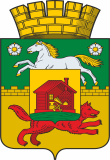 Председатель Новокузнецкого городскогоСовета народных депутатовА.К. ШелковниковаГлава города НовокузнецкаС.Н. Кузнецов